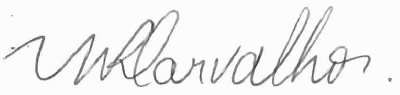 _____________________________________________Prof. Dr. Wellington Roberto Gomes de Carvalho
ISSN: 2317-1634DECLARAÇÃO DE TRANSFERÊNCIA DE DIREITOS AUTORAIS             O autor abaixo assinado do manuscrito intitulado “Sete Anos da Sociedade Brasileira de Atividade Física e Saúde: realizações, compromissos e ideais” transfere os direitos autorais do presente artigo à Revista Brasileira de Atividade Física e Saúde..São Luís, MA, 12 de setembro de 2014.